Lösungen Mathe Woche 1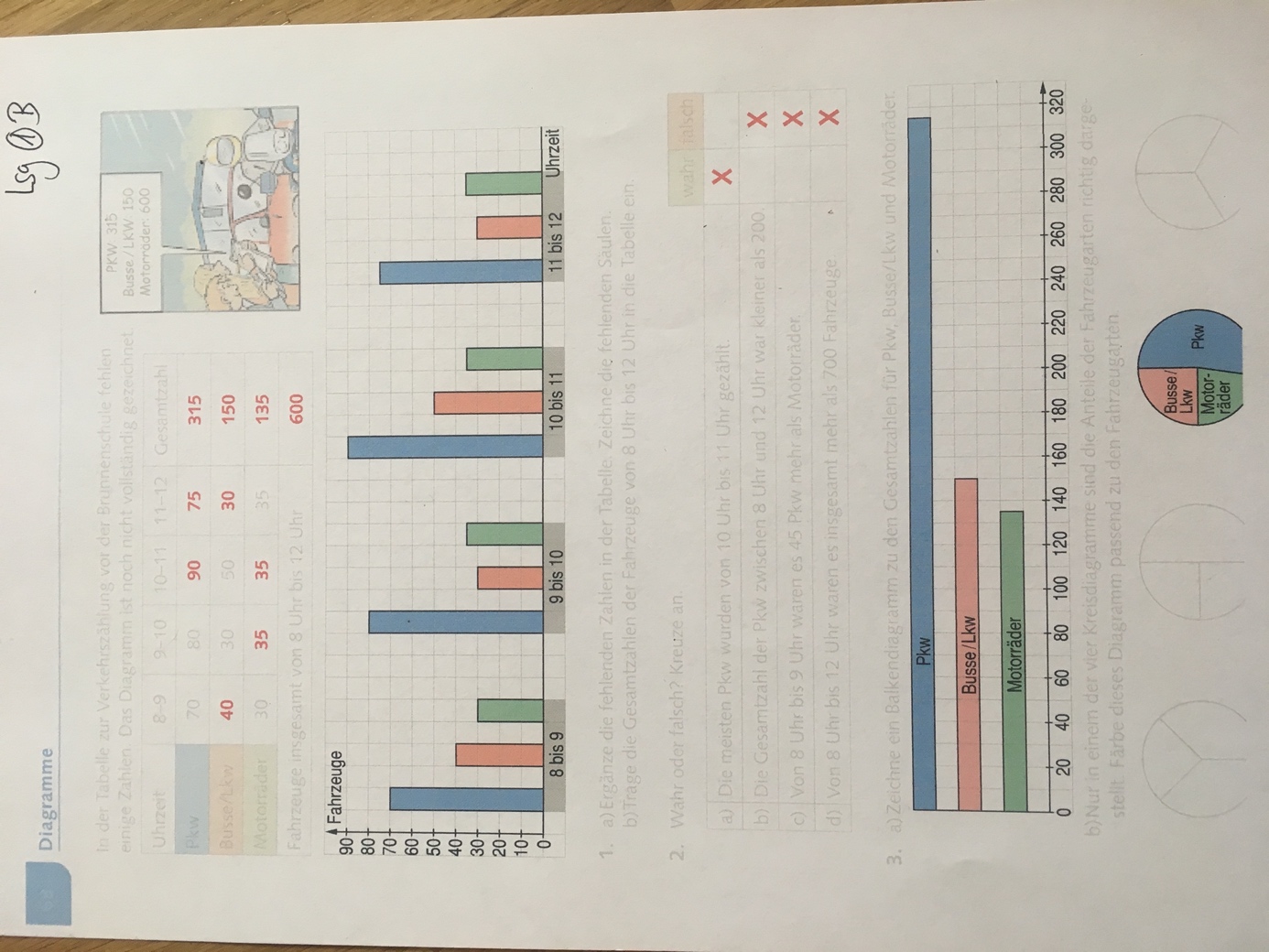 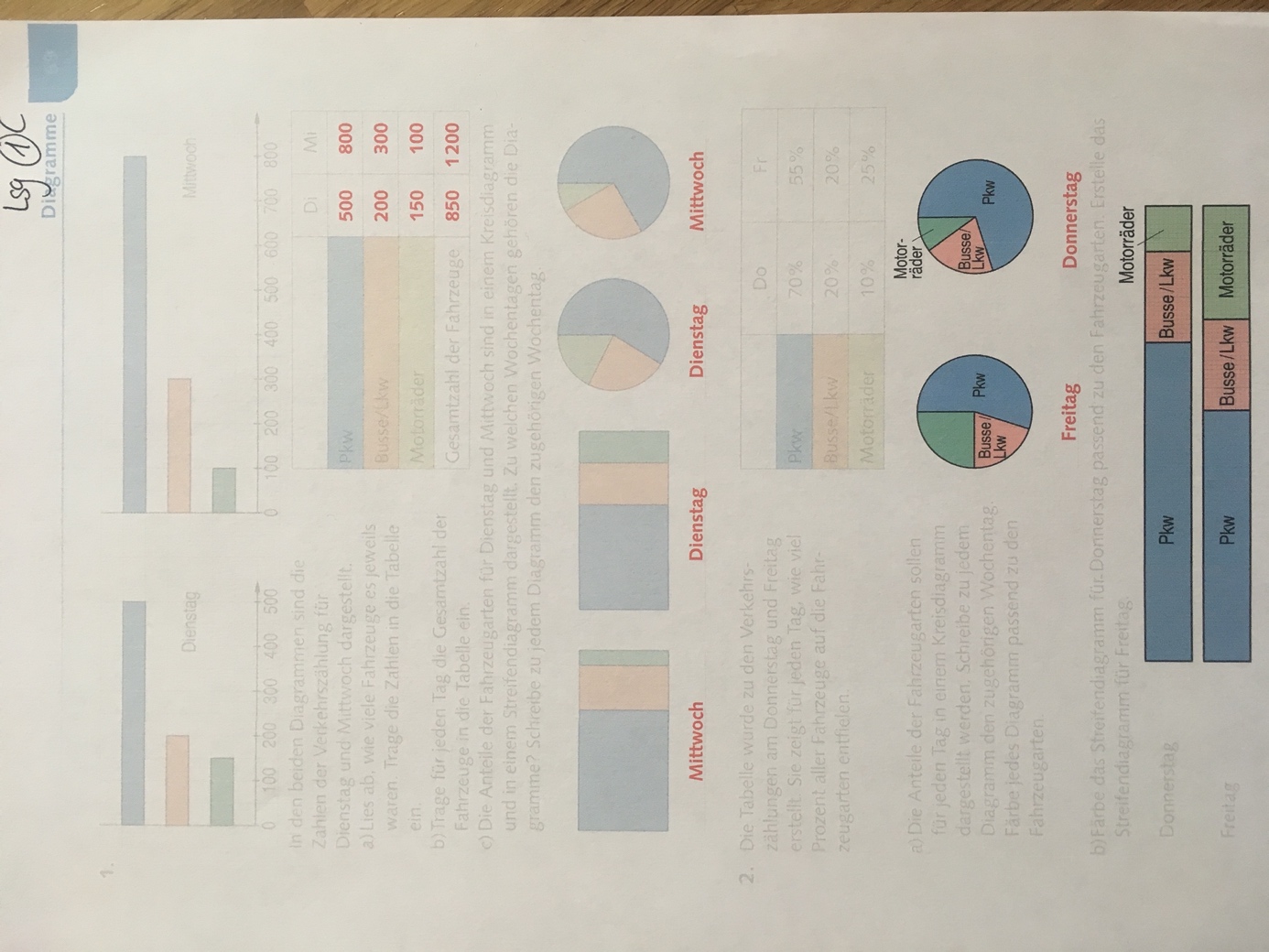 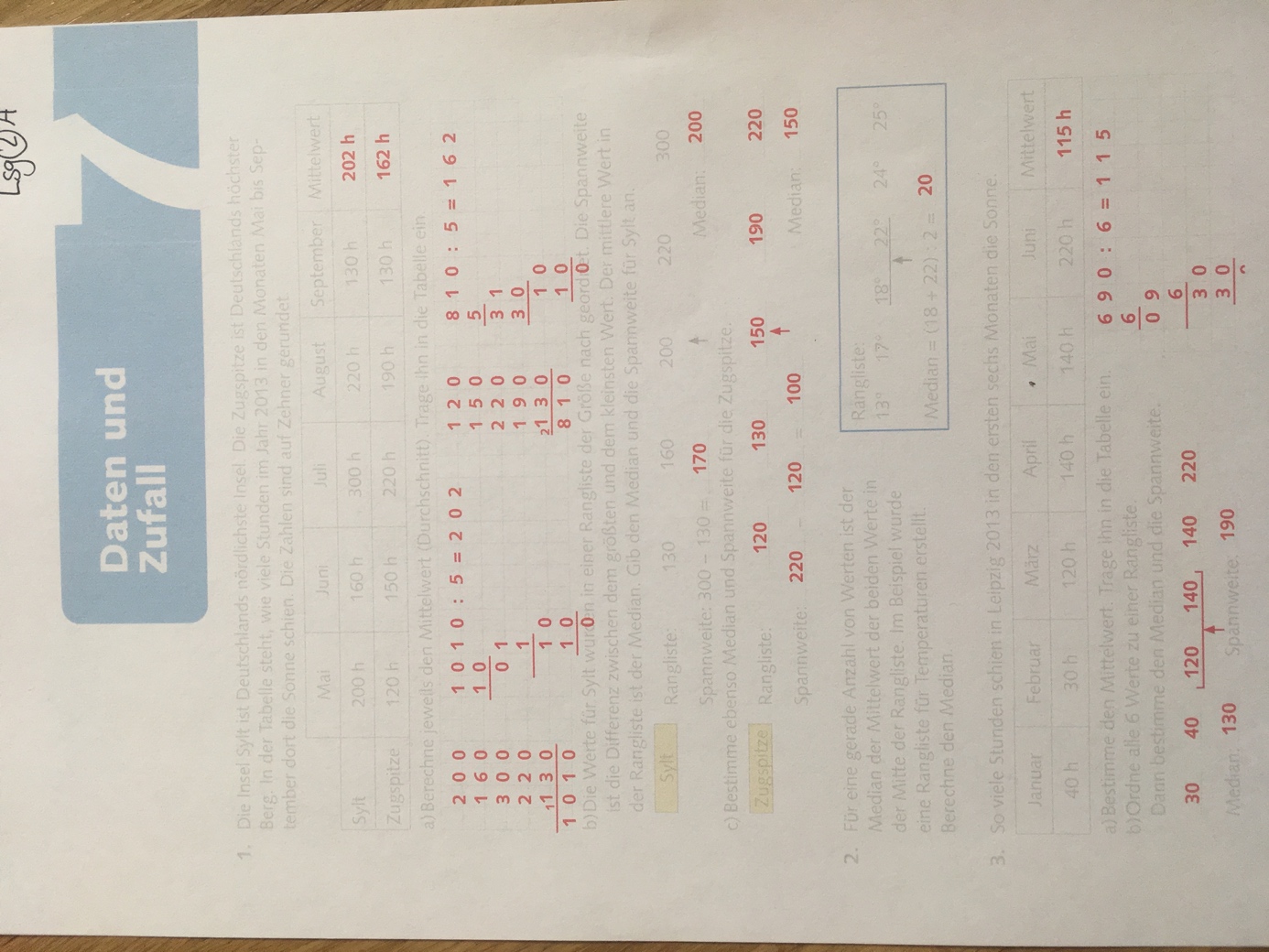 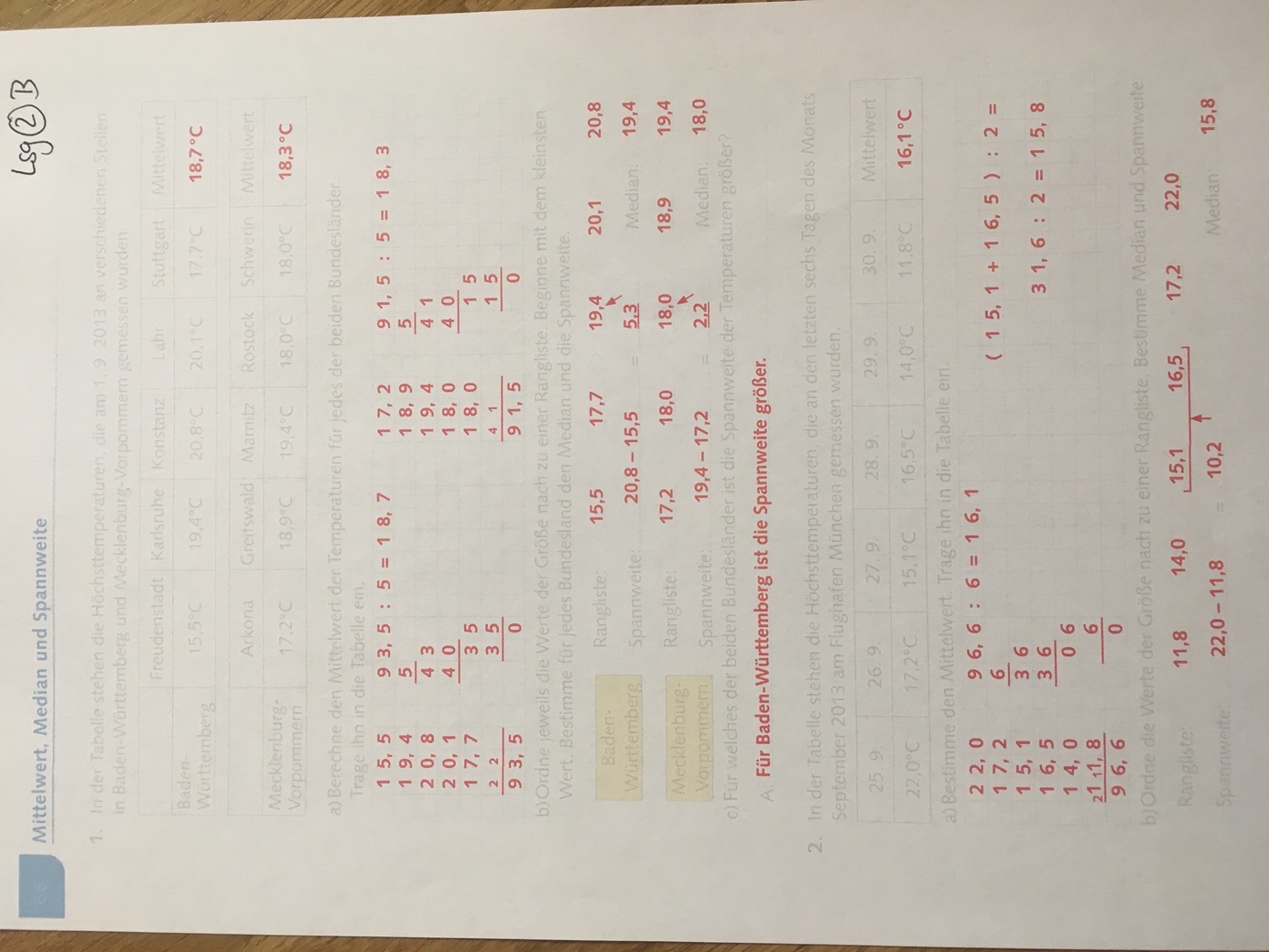 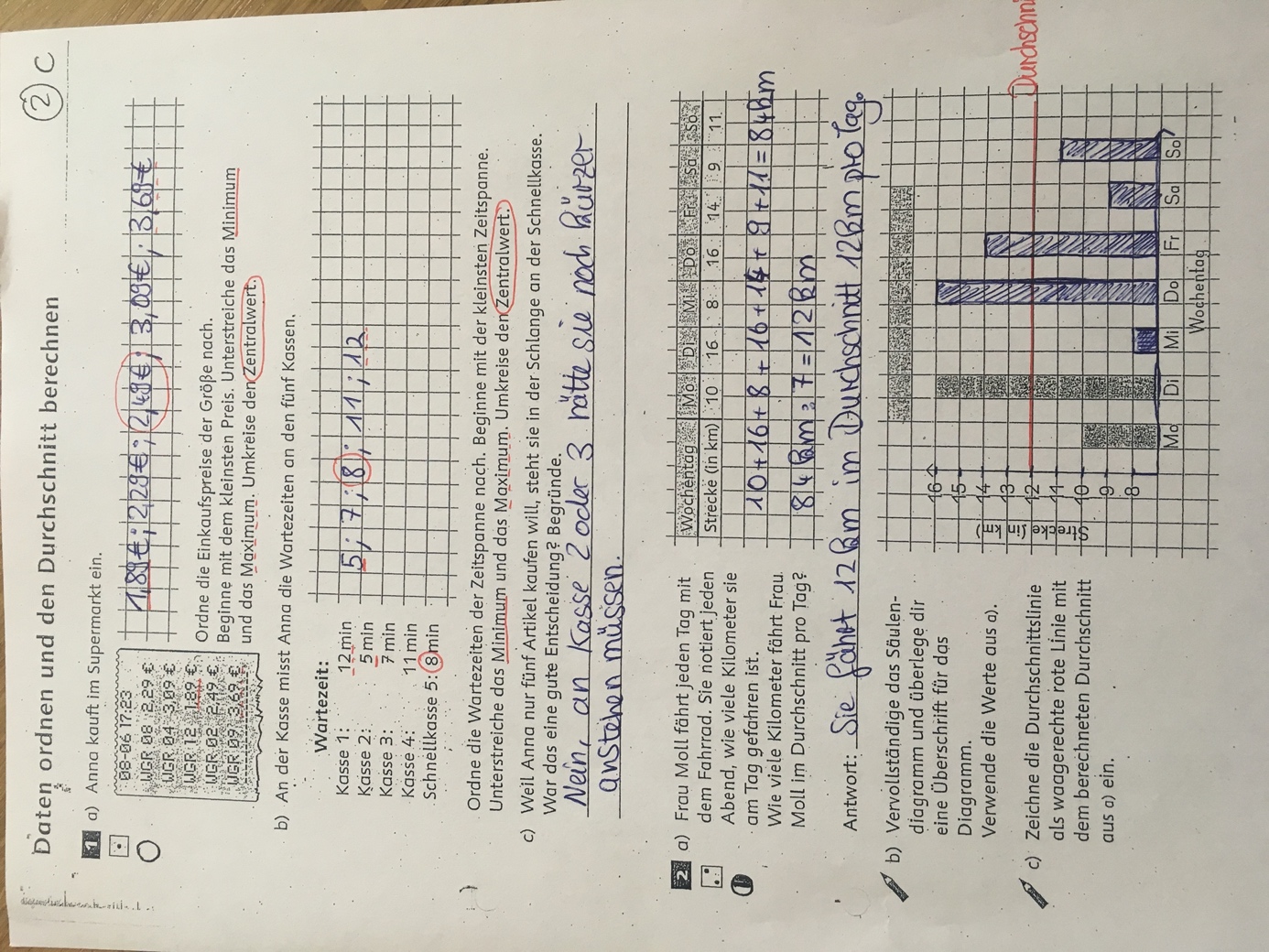 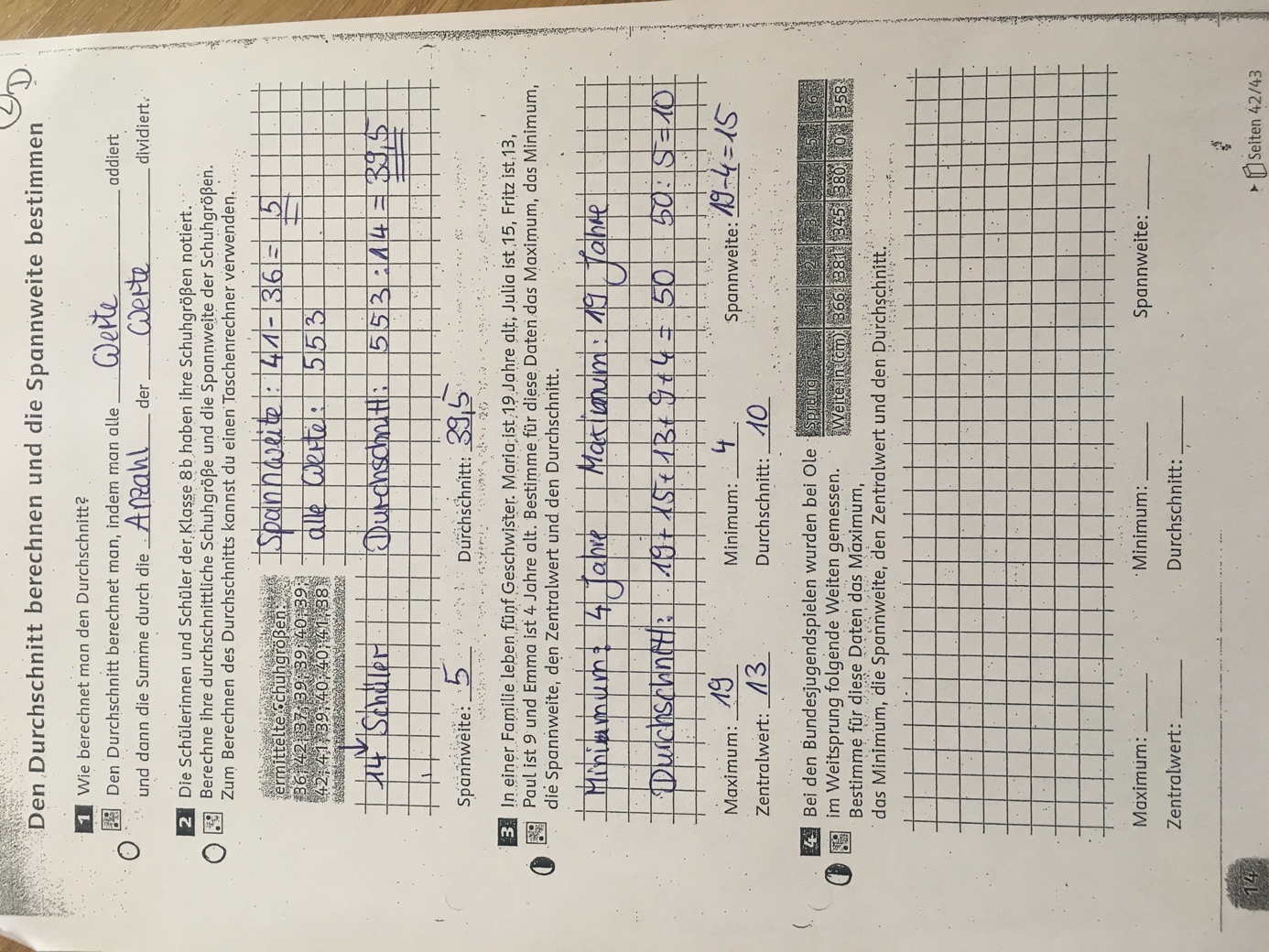 Buch S. 176 Nr. 3Buch S. 177 Nr. 13Auto: 60%, Bahn 22%, Bus 15%, Flugzeug 3%Auto: 11.400 , Bahn: 4.180, Bus: 2.850, Flugzeug: 570Ein Balken- oder Säulendiagramm eignet sich zur Darstellung.MittelwertMedianSpannweitea)1,122€1,12€0,04€b)2,37521,5